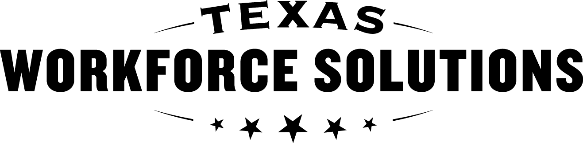 Texas Workforce CommissionVocational Rehabilitation ServicesRequest to Receive Pre-Employment Transition Services   Texas Workforce CommissionVocational Rehabilitation ServicesRequest to Receive Pre-Employment Transition Services   Texas Workforce CommissionVocational Rehabilitation ServicesRequest to Receive Pre-Employment Transition Services   Texas Workforce CommissionVocational Rehabilitation ServicesRequest to Receive Pre-Employment Transition Services   Texas Workforce CommissionVocational Rehabilitation ServicesRequest to Receive Pre-Employment Transition Services   Texas Workforce CommissionVocational Rehabilitation ServicesRequest to Receive Pre-Employment Transition Services   Texas Workforce CommissionVocational Rehabilitation ServicesRequest to Receive Pre-Employment Transition Services   Required Elements Needed for Federal Reporting  Required Elements Needed for Federal Reporting  Required Elements Needed for Federal Reporting  Required Elements Needed for Federal Reporting  Required Elements Needed for Federal Reporting  Required Elements Needed for Federal Reporting  Required Elements Needed for Federal Reporting  Required Elements Needed for Federal Reporting  Required Elements Needed for Federal Reporting  Required Elements Needed for Federal Reporting  The confidentiality of all information requested on this form is protected by 34 CFR 361.38.  The confidentiality of all information requested on this form is protected by 34 CFR 361.38.  The confidentiality of all information requested on this form is protected by 34 CFR 361.38.  The confidentiality of all information requested on this form is protected by 34 CFR 361.38.  The confidentiality of all information requested on this form is protected by 34 CFR 361.38.  The confidentiality of all information requested on this form is protected by 34 CFR 361.38.  The confidentiality of all information requested on this form is protected by 34 CFR 361.38.  The confidentiality of all information requested on this form is protected by 34 CFR 361.38.  The confidentiality of all information requested on this form is protected by 34 CFR 361.38.  The confidentiality of all information requested on this form is protected by 34 CFR 361.38.  Student First Name:Student First Name:Student First Name:Student Last Name:Student Last Name:Student Last Name:Student Last Name:Student Last Name:Student Last Name:Student Last Name:Date of Birth:Date of Birth:Date of Birth:SSN / Driver’s License or State ID # / or School ID #:SSN / Driver’s License or State ID # / or School ID #:SSN / Driver’s License or State ID # / or School ID #:SSN / Driver’s License or State ID # / or School ID #:SSN / Driver’s License or State ID # / or School ID #:SSN / Driver’s License or State ID # / or School ID #:SSN / Driver’s License or State ID # / or School ID #:Race & Ethnicity (select all that apply):   American Indian or Alaska Native Asian Native Hawaiian or other Pacific Islander Hispanic or Latino Black or African American WhiteRace & Ethnicity (select all that apply):   American Indian or Alaska Native Asian Native Hawaiian or other Pacific Islander Hispanic or Latino Black or African American WhiteRace & Ethnicity (select all that apply):   American Indian or Alaska Native Asian Native Hawaiian or other Pacific Islander Hispanic or Latino Black or African American WhiteRace & Ethnicity (select all that apply):   American Indian or Alaska Native Asian Native Hawaiian or other Pacific Islander Hispanic or Latino Black or African American WhiteRace & Ethnicity (select all that apply):   American Indian or Alaska Native Asian Native Hawaiian or other Pacific Islander Hispanic or Latino Black or African American WhiteRace & Ethnicity (select all that apply):   American Indian or Alaska Native Asian Native Hawaiian or other Pacific Islander Hispanic or Latino Black or African American WhiteRace & Ethnicity (select all that apply):   American Indian or Alaska Native Asian Native Hawaiian or other Pacific Islander Hispanic or Latino Black or African American WhiteRace & Ethnicity (select all that apply):   American Indian or Alaska Native Asian Native Hawaiian or other Pacific Islander Hispanic or Latino Black or African American WhiteRace & Ethnicity (select all that apply):   American Indian or Alaska Native Asian Native Hawaiian or other Pacific Islander Hispanic or Latino Black or African American WhiteRace & Ethnicity (select all that apply):   American Indian or Alaska Native Asian Native Hawaiian or other Pacific Islander Hispanic or Latino Black or African American WhiteStart Date for Pre-ETS activity:      Start Date for Pre-ETS activity:      Start Date for Pre-ETS activity:      Start Date for Pre-ETS activity:      Start Date for Pre-ETS activity:      Start Date for Pre-ETS activity:      Start Date for Pre-ETS activity:      Start Date for Pre-ETS activity:      Start Date for Pre-ETS activity:      Start Date for Pre-ETS activity:      Disability:      Disability:      Disability:      Disability:      Disability:      Disability:      Disability:      Disability:      Disability:      Disability:      Disability verified by documentation/observation?     Yes   NoDisability verified by documentation/observation?     Yes   NoDisability verified by documentation/observation?     Yes   NoDisability verified by documentation/observation?     Yes   NoDisability verified by documentation/observation?     Yes   NoDisability verified by documentation/observation?     Yes   NoDisability verified by documentation/observation?     Yes   NoDisability verified by documentation/observation?     Yes   NoDisability verified by documentation/observation?     Yes   NoDisability verified by documentation/observation?     Yes   NoAdditional Student Information   Additional Student Information   Additional Student Information   Additional Student Information   Additional Student Information   Additional Student Information   Additional Student Information   Additional Student Information   Additional Student Information   Additional Student Information   Email Address: Email Address: Email Address: Email Address: Email Address: Phone:(   )      Phone:(   )      Phone:(   )      Phone:(   )      Phone:(   )      Address:Address:Address:Address:Address:Address:Address:Address:Address:Address:City:City:City:City:City:City:City:State:ZIP:ZIP:Currently Enrolled in School:  Yes    NoName of School:Name of School:Name of School:Name of School:Name of School:Name of School:Name of School:Name of School:Name of School:Section 504 Plan:   Yes    NoIndividualized Education Program:   Yes    NoIndividualized Education Program:   Yes    NoIndividualized Education Program:   Yes    NoIndividualized Education Program:   Yes    NoIndividualized Education Program:   Yes    NoIndividualized Education Program:   Yes    NoIndividualized Education Program:   Yes    NoIndividualized Education Program:   Yes    NoIndividualized Education Program:   Yes    NoParent/Representative Information   Parent/Representative Information   Parent/Representative Information   Parent/Representative Information   Parent/Representative Information   Parent/Representative Information   Parent/Representative Information   Parent/Representative Information   Parent/Representative Information   Parent/Representative Information   Parent/Representative First Name:Parent/Representative First Name:Parent/Representative First Name:Parent/Representative First Name:Parent/Representative Last Name:Parent/Representative Last Name:Parent/Representative Last Name:Parent/Representative Last Name:Parent/Representative Last Name:Parent/Representative Last Name:Email Address: Email Address: Email Address: Email Address: Email Address: Phone:(   )      Phone:(   )      Phone:(   )      Phone:(   )      Phone:(   )      Address:Address:Address:Address:Address:Address:Address:Address:Address:Address:City:City:City:City:City:City:City:State:ZIP:ZIP:Method of Contact (select one): Face to Face    Phone    Virtual      Method of Contact (select one): Face to Face    Phone    Virtual      Method of Contact (select one): Face to Face    Phone    Virtual      Method of Contact (select one): Face to Face    Phone    Virtual      Method of Contact (select one): Face to Face    Phone    Virtual      Method of Contact (select one): Face to Face    Phone    Virtual      Method of Contact (select one): Face to Face    Phone    Virtual      Method of Contact (select one): Face to Face    Phone    Virtual      Method of Contact (select one): Face to Face    Phone    Virtual      Method of Contact (select one): Face to Face    Phone    Virtual      Customer has Internet:   Yes    No  Customer has Internet:   Yes    No  Customer has Internet:   Yes    No  Customer has Internet:   Yes    No  Customer has Computer/Laptop:  Yes     No  Customer has Computer/Laptop:  Yes     No  Customer has Computer/Laptop:  Yes     No  Customer has Computer/Laptop:  Yes     No  Customer has Computer/Laptop:  Yes     No  Customer has Computer/Laptop:  Yes     No  Customer is able to Video Conference:   Yes        No Customer is able to Video Conference:   Yes        No Customer is able to Video Conference:   Yes        No Customer is able to Video Conference:   Yes        No Customer is able to Video Conference:   Yes        No Customer is able to Video Conference:   Yes        No Customer is able to Video Conference:   Yes        No Customer is able to Video Conference:   Yes        No Customer is able to Video Conference:   Yes        No Customer is able to Video Conference:   Yes        No By signing below:I am requesting Pre-Employment Transition Services from the Texas Workforce Solutions – Vocational Rehabilitation Services (TWC-VR).  I am a student with a disability, and I have provided appropriate documentation of my disability to TWC-VR.   I understand that in order to pursue additional services through TWC-VR I will need to complete an application and provide TWC-VR with more information needed to determine my eligibility for those additional services.     I have received a copy of the “Can We Talk?” brochure outlining the VR appeals procedures.  By signing below:I am requesting Pre-Employment Transition Services from the Texas Workforce Solutions – Vocational Rehabilitation Services (TWC-VR).  I am a student with a disability, and I have provided appropriate documentation of my disability to TWC-VR.   I understand that in order to pursue additional services through TWC-VR I will need to complete an application and provide TWC-VR with more information needed to determine my eligibility for those additional services.     I have received a copy of the “Can We Talk?” brochure outlining the VR appeals procedures.  By signing below:I am requesting Pre-Employment Transition Services from the Texas Workforce Solutions – Vocational Rehabilitation Services (TWC-VR).  I am a student with a disability, and I have provided appropriate documentation of my disability to TWC-VR.   I understand that in order to pursue additional services through TWC-VR I will need to complete an application and provide TWC-VR with more information needed to determine my eligibility for those additional services.     I have received a copy of the “Can We Talk?” brochure outlining the VR appeals procedures.  By signing below:I am requesting Pre-Employment Transition Services from the Texas Workforce Solutions – Vocational Rehabilitation Services (TWC-VR).  I am a student with a disability, and I have provided appropriate documentation of my disability to TWC-VR.   I understand that in order to pursue additional services through TWC-VR I will need to complete an application and provide TWC-VR with more information needed to determine my eligibility for those additional services.     I have received a copy of the “Can We Talk?” brochure outlining the VR appeals procedures.  By signing below:I am requesting Pre-Employment Transition Services from the Texas Workforce Solutions – Vocational Rehabilitation Services (TWC-VR).  I am a student with a disability, and I have provided appropriate documentation of my disability to TWC-VR.   I understand that in order to pursue additional services through TWC-VR I will need to complete an application and provide TWC-VR with more information needed to determine my eligibility for those additional services.     I have received a copy of the “Can We Talk?” brochure outlining the VR appeals procedures.  By signing below:I am requesting Pre-Employment Transition Services from the Texas Workforce Solutions – Vocational Rehabilitation Services (TWC-VR).  I am a student with a disability, and I have provided appropriate documentation of my disability to TWC-VR.   I understand that in order to pursue additional services through TWC-VR I will need to complete an application and provide TWC-VR with more information needed to determine my eligibility for those additional services.     I have received a copy of the “Can We Talk?” brochure outlining the VR appeals procedures.  By signing below:I am requesting Pre-Employment Transition Services from the Texas Workforce Solutions – Vocational Rehabilitation Services (TWC-VR).  I am a student with a disability, and I have provided appropriate documentation of my disability to TWC-VR.   I understand that in order to pursue additional services through TWC-VR I will need to complete an application and provide TWC-VR with more information needed to determine my eligibility for those additional services.     I have received a copy of the “Can We Talk?” brochure outlining the VR appeals procedures.  By signing below:I am requesting Pre-Employment Transition Services from the Texas Workforce Solutions – Vocational Rehabilitation Services (TWC-VR).  I am a student with a disability, and I have provided appropriate documentation of my disability to TWC-VR.   I understand that in order to pursue additional services through TWC-VR I will need to complete an application and provide TWC-VR with more information needed to determine my eligibility for those additional services.     I have received a copy of the “Can We Talk?” brochure outlining the VR appeals procedures.  By signing below:I am requesting Pre-Employment Transition Services from the Texas Workforce Solutions – Vocational Rehabilitation Services (TWC-VR).  I am a student with a disability, and I have provided appropriate documentation of my disability to TWC-VR.   I understand that in order to pursue additional services through TWC-VR I will need to complete an application and provide TWC-VR with more information needed to determine my eligibility for those additional services.     I have received a copy of the “Can We Talk?” brochure outlining the VR appeals procedures.  By signing below:I am requesting Pre-Employment Transition Services from the Texas Workforce Solutions – Vocational Rehabilitation Services (TWC-VR).  I am a student with a disability, and I have provided appropriate documentation of my disability to TWC-VR.   I understand that in order to pursue additional services through TWC-VR I will need to complete an application and provide TWC-VR with more information needed to determine my eligibility for those additional services.     I have received a copy of the “Can We Talk?” brochure outlining the VR appeals procedures.  Signatures  Signatures  Signatures  Signatures  Signatures  Signatures  Signatures  Signatures  Signatures  Signatures  Note: A parent or representative must sign if the student is a minor (under 18 years of age).  Note: A parent or representative must sign if the student is a minor (under 18 years of age).  Note: A parent or representative must sign if the student is a minor (under 18 years of age).  Note: A parent or representative must sign if the student is a minor (under 18 years of age).  Note: A parent or representative must sign if the student is a minor (under 18 years of age).  Note: A parent or representative must sign if the student is a minor (under 18 years of age).  Note: A parent or representative must sign if the student is a minor (under 18 years of age).  Note: A parent or representative must sign if the student is a minor (under 18 years of age).  Note: A parent or representative must sign if the student is a minor (under 18 years of age).  Note: A parent or representative must sign if the student is a minor (under 18 years of age).  Student Printed Name:Student Printed Name:Student Printed Name:Student Printed Name:Student Printed Name:Student Printed Name:Student Printed Name:Student Printed Name:Student Printed Name:Student Printed Name:Student Signature: X       Student Signature: X       Student Signature: X       Student Signature: X       Student Signature: X       Student Signature: X       Date:Date:Date:Date:Parent/Representative Printed Name:Parent/Representative Printed Name:Parent/Representative Printed Name:Parent/Representative Printed Name:Parent/Representative Printed Name:Parent/Representative Printed Name:Parent/Representative Printed Name:Parent/Representative Printed Name:Parent/Representative Printed Name:Parent/Representative Printed Name:Parent/Representative Signature: X       Parent/Representative Signature: X       Parent/Representative Signature: X       Parent/Representative Signature: X       Parent/Representative Signature: X       Parent/Representative Signature: X       Date:Date:Date:Date: